Российская Федерация      Костромская областьСовет  депутатовгородского поселения город МакарьевМакарьевского  муниципального района                                         Решение № 28822 мая 2015 годаО внесении изменений в решение Совета депутатов от 27.12.2010 № 399 «Об установлении мер социальной поддержки в виде частичной оплаты за счет средств бюджета городского поселения город Макарьев стоимости услуг отопления, оказываемых жителям городского поселения город Макарьев Макарьевского муниципального района Костромской области».	В соответствии с частью 5 статьи 20 Федерального закона от 06.10. 003 № 131-ФЗ «Об общих принципах организации местного самоуправления в Российской Федерации», Жилищным кодексом Российской Федерации, Бюджетным кодексом Российской Федерации, Уставом городского поселения город Макарьев Совет депутатов городского поселения город Макарьев второго созываРЕШИЛ:1. Внести в решение Совета депутатов от 27.12.2010 № 399   «Об установлении мер социальной поддержки в виде частичной оплаты за счет средств бюджета городского поселения город Макарьев стоимости услуг отопления, оказываемых жителям городского поселения город Макарьев Макарьевского муниципального района Костромской  области» следующие изменения: 1.1. Часть 2 решения изложить в следующей редакции: «В целях предоставления частичной оплаты вводится муниципальный стандарт стоимости тепловой энергии, устанавливаемый в размере 1638,21  руб./Гкал».	2. Решение вступает в силу через месяц со дня официального опубликования в общественно-политической газете «Макарьевский вестник» и печатном издании  Совета депутатов город Макарьев «Городские новости», но не ранее 1 июля 2015 года.	3. Решение Совета депутатов от 27.05.2014 № 228 «О внесении изменений в решение Совета депутатов № 399 от 27.12.2010 года «Об установлении мер социальной поддержки в виде частичной оплаты за счет средств бюджета городского поселения город Макарьев стоимости услуг отопления, оказываемых жителям городского поселения город Макарьев Макарьевского муниципального района Костромской области» считать утратившим силу.Глава городского поселения                                   Председатель Совета депутатовгород Макарьев                С. ИЛЬИН                                                      Н. МОКИНА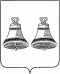 